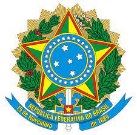 MINISTÉRIO DA EDUCAÇÃOUNIVERSIDADE FEDERAL RURAL DO RIO DE JANEIROPRÓ-REITORIA DE PESQUISA E PÓS-GRADUAÇÃOEDITAL 002/2024 CORIN-PROPPG/UFRRJ CONCESSÃO DE AUXÍLIOS FINANCEIROS DE APOIO ÀS ATIVIDADES DE INTERNACIONALIZAÇÃO DE DOCENTES DOS PROGRAMAS DE PÓS-GRADUAÇÃOA Coordenadoria de Relações Internacionais e Interinstitucionais (CORIN) - Pró-Reitoria de Pesquisa e Pós-Graduação da UFRRJ (PROPPG), torna público o lançamento do Edital de apoio a atividades de internacionalização, com recursos provenientes do Programa de Apoio à Pós-Graduação (PROAP-CAPES).1. Objetivo 1.1 Estimular e viabilizar a realização de atividades acadêmicas de alta qualidade (participação ativa em eventos científicos, missões de ensino e pesquisa e vinda de Professore(a)s/Pesquisadore(a)s visitantes) que contribuam significativamente para o avanço da internacionalização dos Programas de Pós-Graduação da UFRRJ.2. Cronograma3. Público-alvo 3.1. Docentes credenciado(a)s dos Programas de Pós-Graduação stricto sensu, com vínculo empregatício com a UFRRJ. 3.2. Pesquisadore(a)s estrangeiro(a)s visitantes nos Programas de Pós-Graduação, cuja candidatura será realizada por um(a) docente-pesquisador(a) da UFRRJ.Parágrafo Único: Proponentes que foram contemplado(a)s com apoio nas duas últimas edições (EDITAL 003/2023 PROPPG-UFRRJ e Edital de apoio à internacionalização – PROPPG-UFRRJ – 2020) não poderão concorrer neste edital.4. Auxílio Financeiro4.1. Serão concedidos um total de 20 (vinte) auxílios financeiros, sendo 10 (dez) para atividades em países da América Latina com valor de R$ 8.000,00 (8 mil reais) e 10 (dez) para países de outros continentes com valor de R$ 12.000,00 (doze mil reais). 4.2. Os auxílios serão distribuídos com base nos Colégios classificados pela CAPES, visando garantir isonomia de distribuição dentre os Programas de Pós-Graduação (ANEXO 1), além de considerar as demandas das propostas apresentadas.5. Itens financiáveis O(A)s beneficiário(a)s serão responsáveis pelos gastos com passagens, passaporte, visto, transporte, hospedagem, alimentação, seguro-saúde internacional e demais despesas eventuais. Observação: O seguro-saúde deverá ser de ampla cobertura, válido para o país de destino pelo tempo de duração da estada e é obrigatória a sua apresentação antes da viagem.6. Procedimentos de inscrição6.1. A inscrição será realizada pelo(a) docente da UFRRJ por meio do preenchimento do formulário apresentado no link https://forms.gle/Mu5CPWsXFTtPrmZn9 anexando os seguintes documentos: a) Currículo Lattes do(a) proponente brasileiro(a) (e também o currículo em formato livre no caso de pesquisador(a) estrangeiro(a)). b) Ficha de cálculo da produção técnica e científica com foco em ações de internacionalização, disponível na página da PROPPG/UFRRJ, através do link: https://portalpesquisa.ufrrj.br/internacionalizacao-2024-barema/ e utilizando o Qualis CAPES do quadriênio 2017-2020; c) Carta de aceite no caso de apresentação de trabalho em evento; ou convite oficial da instituição de destino; ou correspondência com a instituição no exterior no caso de realização de missão de pesquisa; ou confirmação de aceite de convite no caso da vinda de pesquisador visitante. d) Material de divulgação do evento, quando houver. e) Resumo ou texto completo do trabalho a ser apresentado pelo(a) pesquisador(a) no exterior; ou título e descrição do trabalho a ser apresentado pelo(a) pesquisador(a) estrangeiro(a) na UFRRJ; ou planejamento detalhado da missão de pesquisa do(a) docente da UFRRJ no exterior. f) Declaração do(a) docente, endossada pela coordenação do Programa, em relação à contribuição da atividade, incluindo: i) Informações sobre a relevância do evento, e/ou da instituição de destino ou de origem na área de atuação do(a) pesquisador(a) e do Programa;ii) Antecedentes relevantes, tais como contatos e atividades prévias envolvendo o(a) solicitante, a UFRRJ e a instituição estrangeira envolvida na atividade;iii) Indicação de possíveis desdobramentos e abertura de oportunidades institucionais a partir da atividade proposta, tais como publicações, convênios e desenvolvimentos de projetos de pesquisa interinstitucionais.6.2. Não serão aceitas inscrições por e-mail, impressas ou de qualquer outro modo, fora do formulário supracitado.6.3. Caso o(a) candidato(a) seja credenciado(a) em mais de um Programa de Pós-Graduação da UFRRJ, deverá eleger apenas um para submeter sua candidatura.7. Critérios de avaliação7.1. A avaliação será realizada através da pontuação obtida na ficha de cálculo da produção técnica e científica com foco em ações de internacionalização, descrita no item 6 (sub item b) do presente edital.7.2. No caso de professoras que tiveram ou adotaram filhos no período de 5 anos anteriores ao edital serão acrescidos 2 anos ao período de avaliação da produção. 8. Operacionalização Nos casos em que a proposta contemple viagem ao exterior de docente da UFRRJ, orienta-se o(a) solicitante que abra processo de afastamento do país com ônus limitado, indicando apoio do edital de internacionalização da PROPPG. 9. Termo de responsabilidade e prestação de contas 9.1. O(A)s contemplado(a)s deverão assinar termo de responsabilidade referente ao uso dos recursos com base nas normas do PROAP-CAPES. 9.2. O(A)s contemplado(a)s deverão utilizar o recurso do auxílio financeiro com o prazo máximo de 1 (UM) ano, contado a partir da data do depósito em conta.9.3. O(A)s contemplados devem apresentar, no prazo de trinta dias a partir do retorno, relatório detalhado para o Programa de Pós-Graduação, com cópia para a PROPPG, a fim de assegurar o acompanhamento de desdobramentos da atividade e sua contribuição para o avanço da internacionalização da UFRRJ. 10. Casos omissos Os casos omissos serão definidos pela comissão julgadora.11. ContatoDúvidas poderão ser encaminhadas para o email edital.corin@gmail.comCOMISSÃO JULGADORAJosé Luis Fernando Luque AlejosShana de Matos de Oliveira CoelhoTiago Badre MarinoPatrícia Silva GoloJulia Hauck TiburskiANEXO 1. AGRUPAMENTO DOS PROGRAMAS DE PÓS-GRADUAÇÃO STRICTO SENSU DA UFRRJ EM COLÉGIOS – CLASSIFICAÇÃO CAPESI. COLÉGIO DE CIÊNCIAS DA VIDA: CIÊNCIAS AGRÁRIAS, CIÊNCIAS BIOLÓGICAS, CIÊNCIAS DA SAÚDEPrograma de Pós-Graduação em Agricultura OrgânicaPrograma de Pós-Graduação em Agronomia (Ciências do Solo)Programa de Pós-Graduação em Biologia AnimalPrograma de Pós-Graduação em Ciência AnimalPrograma de Pós-Graduação em Ciência e Tecnologia de AlimentosPrograma de Pós-Graduação em Ciência, Tecnologia e Inovação em AgropecuáriaPrograma de Pós-Graduação em Ciências Ambientais e FlorestaisPrograma de Pós-Graduação em Ciências VeterináriasPrograma de Pós-Graduação em Educação FísicaPrograma de Pós-Graduação em Engenharia Agrícola e AmbientalPrograma de Pós-Graduação em Fitossanidade e Biotecnologia AplicadaPrograma de Pós-Graduação em FitotecniaPrograma de Pós-Graduação em Medicina Veterinária (Patologia e Ciências Clínicas)Programa de Pós-Graduação Multicêntrico em Ciências FisiológicasII. COLÉGIO DE CIÊNCIAS EXATAS, TECNOLÓGICAS E MULTIDISCIPLINAR: CIÊNCIAS EXATAS E DA TERRA, ENGENHARIAS, MULTIDISCIPLINARPrograma de Pós-Graduação em Ciência e Engenharia de MateriaisPrograma de Pós-Graduação em Educação em Ciências e MatemáticaPrograma de Pós-Graduação em Engenharia QuímicaPrograma de Pós-Graduação em Matemática em Rede NacionalPrograma de Pós-Graduação em Modelagem e Evolução GeológicaPrograma de Pós-Graduação em Modelagem Matemática e ComputacionalPrograma de Pós-Graduação em QuímicaPrograma de Pós-Graduação em Química em Rede NacionalIII. COLÉGIO DE HUMANIDADES: CIÊNCIAS HUMANAS, CIÊNCIAS SOCIAIS APLICADAS, LINGUÍSTICA, LETRAS E ARTES Programa de Pós-Graduação em Ciências SociaisPrograma de Pós-Graduação em Ciências Sociais em Desenvolvimento, Agricultura e SociedadePrograma de Pós-Graduação em Desenvolvimento Territorial e Políticas PúblicasPrograma de Pós-Graduação em Economia Regional e DesenvolvimentoPrograma de Pós-Graduação em Educação AgrícolaPrograma de Pós-Graduação em Educação, Contextos Contemporâneos e Demandas PopularesPrograma de Pós-Graduação em Ensino de HistóriaPrograma de Pós-Graduação em FilosofiaPrograma de Pós-Graduação em GeografiaPrograma de Pós-Graduação em Gestão e EstratégiaPrograma de Pós-Graduação em HistóriaPrograma de Pós-Graduação Interdisciplinar em Humanidades DigitaisPrograma de Pós-Graduação em LetrasPrograma de Pós-Graduação em Letras: Estudos de Linguagem e LiteraturaPrograma de Pós-Graduação em Patrimônio, Cultura e SociedadePrograma de Pós-Graduação em Práticas em Desenvolvimento SustentávelPrograma de Pós-Graduação em PsicologiaEventoData LimiteLançamento do Edital15/03/2024Data limite para recebimento das propostas15/04/2024 19/04/2024Divulgação do resultado preliminar22/04/2024 26/04/2024Interposição de recursosAté 25/04/2024 29/04/2024Divulgação do resultado final26/04/2024 30/04/2024